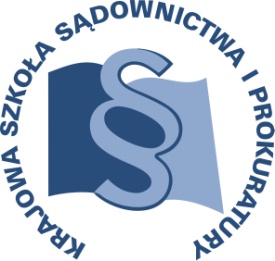 OSU-II.401.	1.7.2017						Lublin, 13 luty 2017r.K18/F/17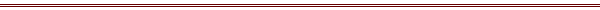 P R O G R A MSZKOLENIA DLA PROKURATORÓW, ASESORÓW PROKURATURY I ASYSTENTÓW PROKURATORÓWz obszaru regionu łódzkiegoTEMAT SZKOLENIA:„Postępowanie odwoławcze w świetle aktualnie obowiązujących przepisów kodeksu postępowania karnego. 
Sporządzanie środków odwoławczych.”DATA I MIEJSCE:19 maja 2017r.		Prokuratura Regionalna w Łodziul. Piotrkowska 15190-950 Łódźsala konferencyjnaORGANIZATOR:Krajowa Szkoła Sądownictwa i ProkuraturyOśrodek Szkolenia Ustawicznego i Współpracy MiędzynarodowejKrakowskie Przedmieście 62, 20 - 076 Lublintel. 81 440 87 10OSOBY ODPOWIEDZIALNE ZE STRONY ORGANIZATORA:merytorycznie: 				organizacyjnie:prokurator Beata Klimczyk		główny specjalista Monika Wolińskatel. 81 458 37 34 				tel. 81 458 37 49e-mail: b.klimczyk@kssip.gov.pl 		e-mail:m.wolinska@kssip.gov.pl WYKŁADOWCY:Jarosław Bittner  	prokurator Prokuratury Okręgowej w Bydgoszczy, pełniący funkcję Kierownika Działu Postępowania Sądowego w Prokuraturze Okręgowej w Bydgoszczy.
Zajęcia prowadzone będą w formie seminarium z elementami warsztatów.PROGRAM SZCZEGÓŁOWYPIĄTEK			19 maja 2017 r.9.00 – 11.15 	Zmiany w postępowaniu odwoławczym po nowelizacjach z 2015 i 2016 roku.Zakres i wymogi apelacji według znowelizowanych przepisów.Granice zaskarżenia, ogólne zasady formułowania zarzutów i wniosków. 			Prowadzenie – Jarosław Bittner11.15 – 11.30		przerwa 11.30 – 13.00 	Udział prokuratora w postępowaniu odwoławczym przed sądem.Skarga na wyrok sądu odwoławczego, a kasacja.	Prowadzenie – Jarosław Bittner13.00 – 13.30		przerwa13.30 – 15.45 	Tryb rozpoznawania zażaleń na postanowienia organów postępowania przygotowawczego. Sporządzanie środków odwoławczych przez prokuratora – zajęcia warsztatowe.	Prowadzenie – Jarosław BittnerProgram szkolenia dostępny jest na Platformie Szkoleniowej KSSiP pod adresem:http://szkolenia.kssip.gov.pl/login/ oraz na stronie internetowej KSSiP pod adresem: www.kssip.gov.pl Zaświadczenie potwierdzające udział w szkoleniu generowane jest za pośrednictwem Platformy Szkoleniowej KSSiP. 
Warunkiem uzyskania zaświadczenia jest obecność na szkoleniu oraz uzupełnienie znajdującej się na Platformie Szkoleniowej anonimowej ankiety ewaluacyjnej (znajdującej się pod programem szkolenia) dostępnej w okresie 30 dni po zakończeniu szkolenia.Po uzupełnieniu ankiety zaświadczenie można pobrać i wydrukować z zakładki 
„moje zaświadczenia”.